Antwoorden kennistoets hoofdvraag 2. HC BR.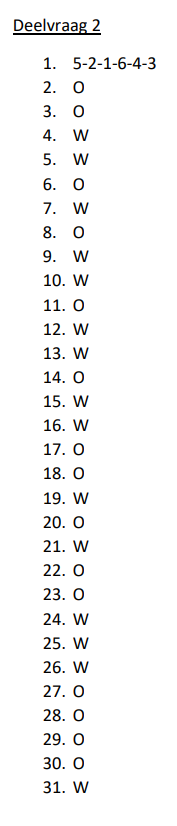 